KARTA PRACYWielkanocna wydzierankaDo wykonania potrzebujesz:
- 2 kartki z bloku technicznego (u mnie format a4 i format a5),- szablon pisanki (znajdziesz go na końcu karty pracy),- papier kolorowy, bibuła, kawałki materiałów,- nożyczki,- klej,- ołówek. 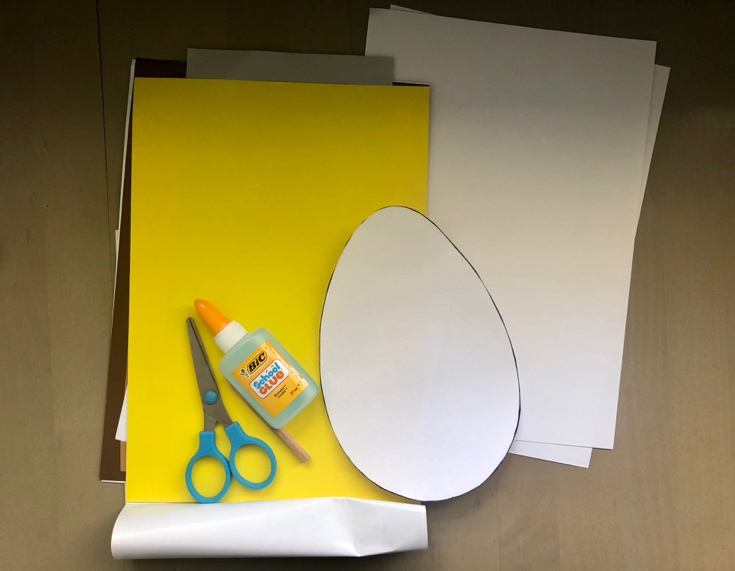 Narysuj pisankę lub wydrukuj i wytnij szablon. Złóż go na pół.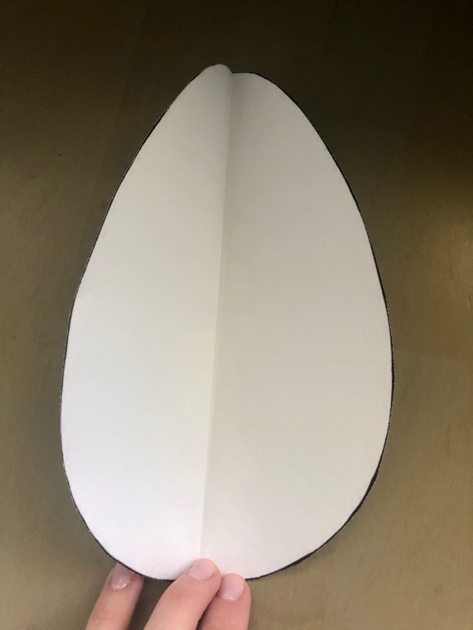 Złóż na pół kartkę z bloku technicznego formatu a4.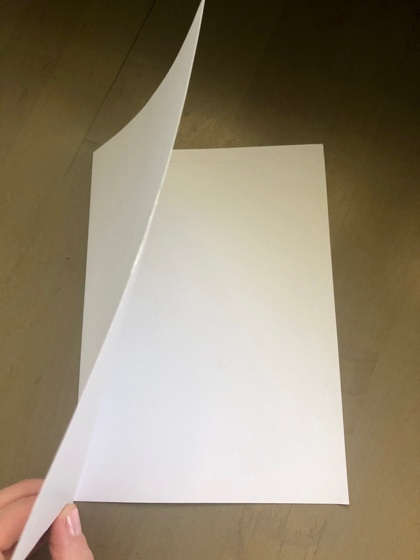 Odrysuj szablon pisanki z dwóch stron nakładając go na kartkę (w miejscu zgięcia). Spójrz na poniższe zdjęcie. 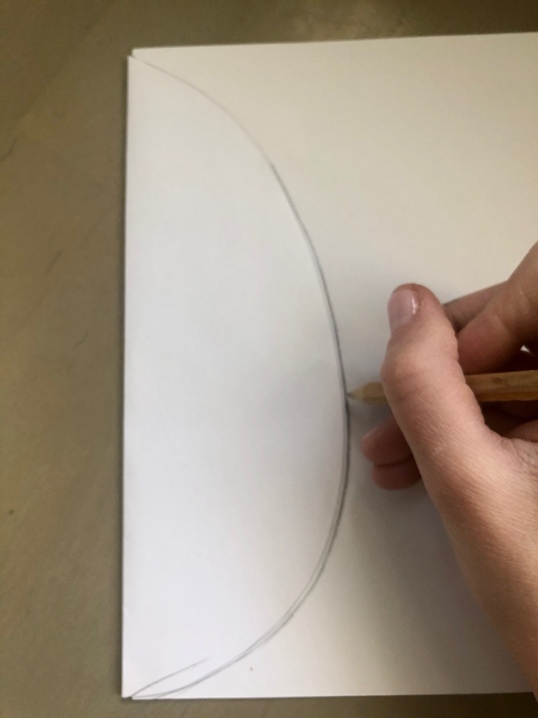 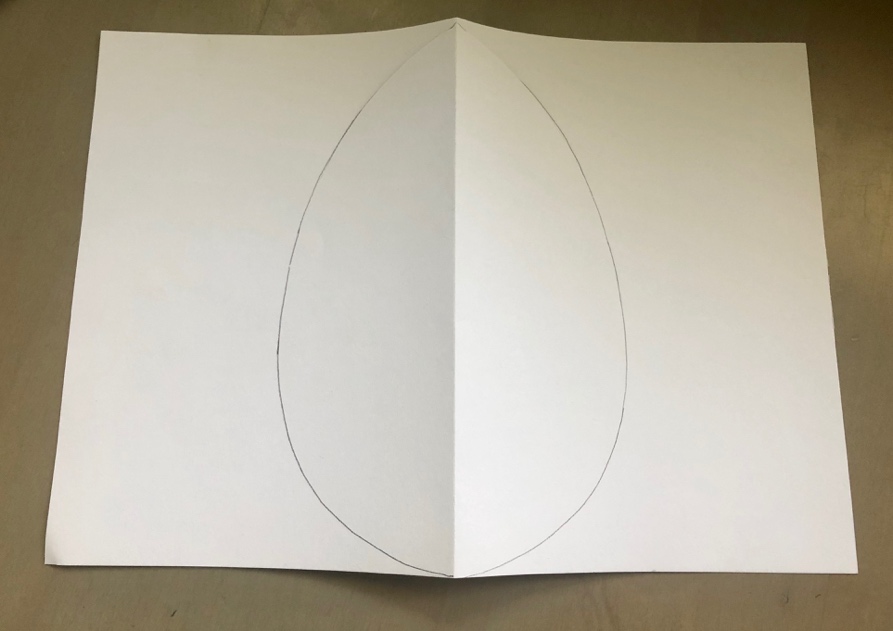 Wytnij pisankę.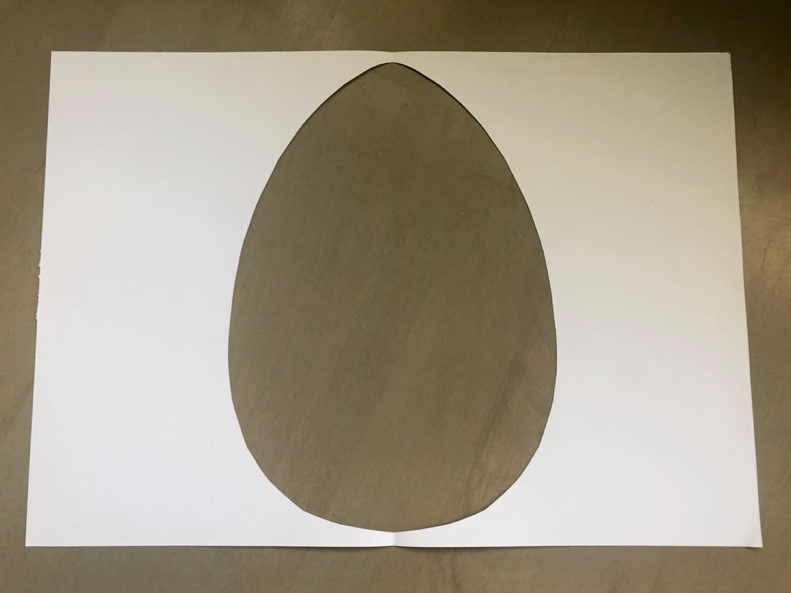 Powstała nakładka.Kartkę formatu a5 wyklej techniką wydzieranki. Naklejaj kawałki papieru/bibuły tak, aby nie pozostawały puste przestrzenie pomiędzy elementami. Wielkość wydzieranych elementów zależy tylko od ciebie . Zapełnij całą kartkę.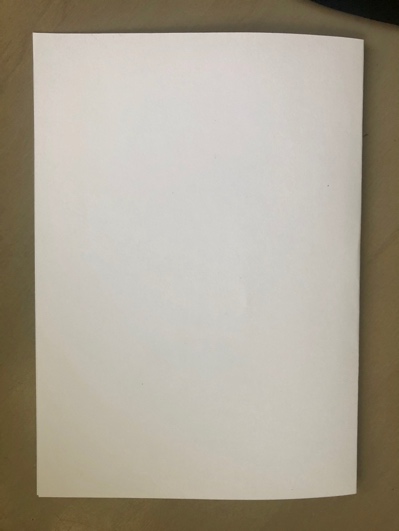 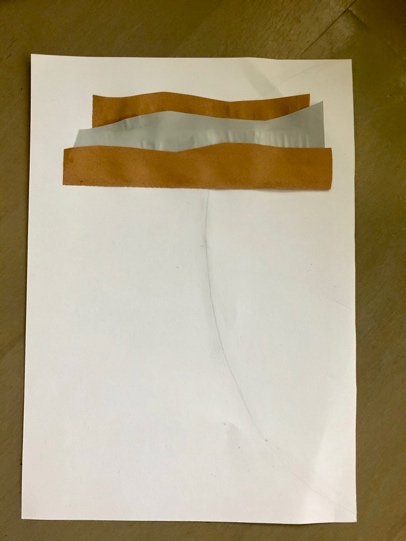 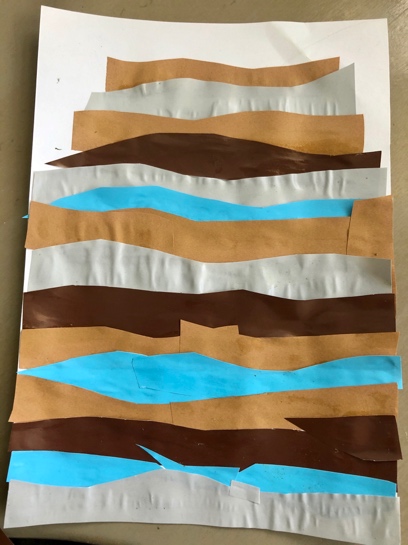    Gdy cała kartka jest już zapełniona – dopasuj i przyklej nakładkę na wydzierankę. 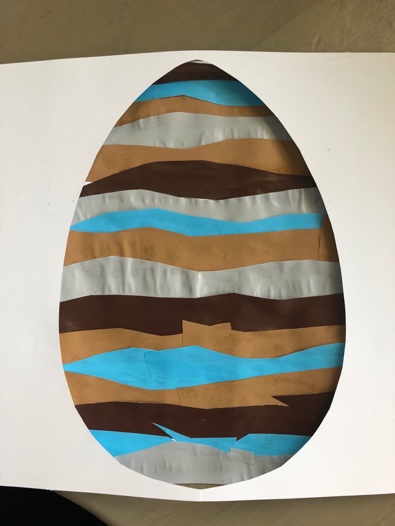 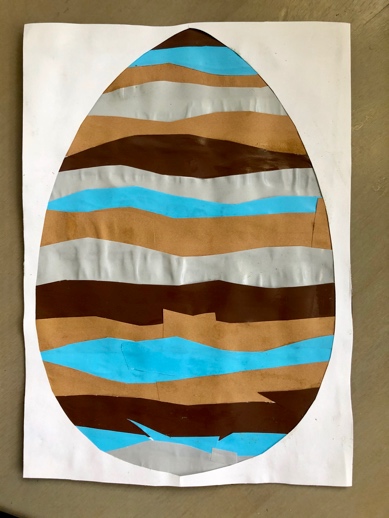 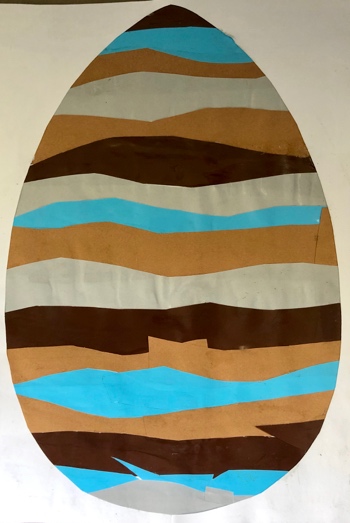 Gotowe .Ważne.Dzięki wykonaniu tej pracy: - doskonalisz sprawności manualne poprzez wydzieranie i przyklejanie,- ćwiczysz cierpliwość,- rozwijasz kreatywność i wyobraźnię,- poszerzasz doświadczenia plastyczne.Karta pracy rozwija kompetencje kluczowe:- świadomość i ekspresja kulturalna: twórcze wyrażanie idei, otwarcie na nowości, umiejętność wyrażania wrażliwości i ekspresji podczas czynności plastycznych, technicznych i kreatywnych, umiejętność wyrażania siebie poprzez wykonanie pracy, świadomość tradycji związanej ze świętami Wielkanocnymi – przygotowaniem dekoracji. Opracowanie: K.B.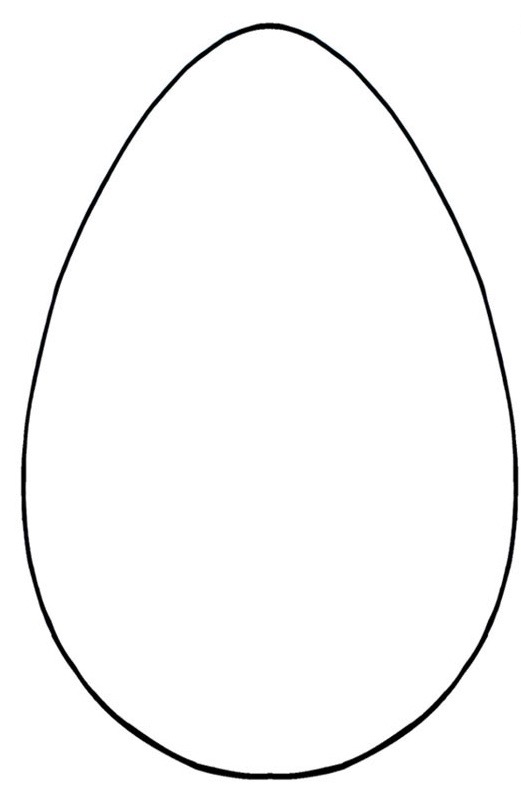 